Платформа  Учи.ру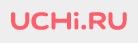 Учи.ру — интерактивное пространство, позволяющее получать дополнительные задания в игровой форме по школьным предметам. Учащиеся проходят программу школы в удобном для себя темпе, показывая существенно лучшие результаты обучения. В личном кабинете ученики могут выполнять дополнительные задания по различным предметам. Интерактивная система анализирует действия школьника и поощряет его или помогает справиться с трудностями, возникшими во время выполнения задания. Учителя, зарегистрированные в системе, имеют доступ к заданиям, которые могут распечатывать для своих учеников. Родители получают возможность наблюдать за успехами своих детей.Как пользоваться сайтом Uchi.ru бесплатно?Платформа даёт неограниченный доступ к заданиям во время школьных занятий — до 16 часов каждый будний день. После этого времени, в выходные дни и каникулы учащийся может выполнить 20 бесплатных заданий.На официальном сайте портала Учи.ру преподаватели и родители могут пройти регистрацию, а также в деморежиме познакомиться с форматом обучения, которое осуществляется с компьютера, планшета или мобильного телефона.Как зарегистрироваться ученику в персональном кабинетеЗарегистрировать учащегося можно с помощью школьного учителя или самостоятельно. Регистрация при участии образовательного учреждения осуществляется по пригласительному коду, логину и паролю, которые выдаст учитель. А также доступно самостоятельное открытие ЛК, не привязанного к школе.Зайдите на официальный сайт портала.Выберите раздел «Регистрация родителя».Заполните персональные данные о себе.Укажите сведения о ребёнке.Получите авторизационные данные для аккаунта родителя и учащегося.Как зарегистрироваться в личном кабинете родителю школьникаДля осуществления родительского контроля за прогрессом ребёнка авторизоваться в личном кабинете можно по пригласительному коду от учителя или самостоятельно. Алгоритм самостоятельной регистрации родителя аналогичен вышеописанной процедуре для учащегося.